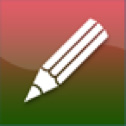 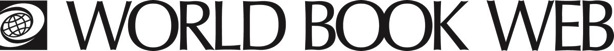 HOME PAGE SCAVENGER HUNT – WORLD BOOK STUDENT –  SECONDARY LEVELFor Desktops and Laptops
 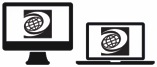 www.worldbookonline.com
Log-in ID: _______________________________ Password: _____________________________________ Search – The main search box allows you to search for articles in World Book Student.
> Type World War I in the search box and click Search. 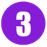 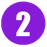 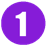 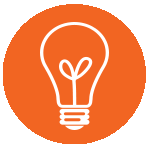 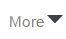 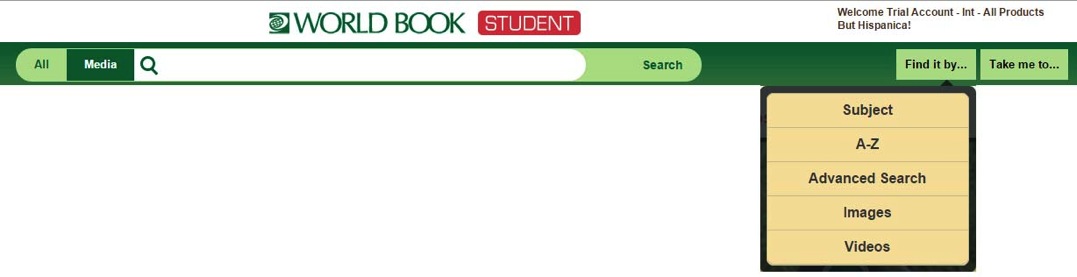 >  Go to Historical Maps then find Gallipoli Peninsula. 
Q 1:  What is the area where the ANZAC forces landed on April 25, 1915, now called? ____________________________________________________________________________>  Click Back to search results > Select Websites > Select The World War I Document Archive 
> Documents by Year: 1915 > Reports on Gallipoli - 9 August 1915; The Kitchener and Hamilton reports
Read the reports to find the answer to the following question.
Q 2:  Who was the commander of the Australian and New Zealand Division in this campaign?
____________________________________________________________________________> Go Back to Previous Page (located at top of page) > Select Tables > Important dates during World War I.
Q 3:  When did a German submarine sink the liner Lusitania? ____________________________________Q 4:  When did the Allies launch the Battle of the Somme? ______________________________________Q 5:  What date did Germany sign an armistace which ended the war? ____________________________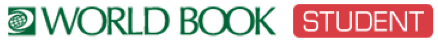 Find it by… Advanced Search In the toolbar at the top of the page click on Advanced Search in the Find it by… drop down menu.BROWSE OPTIONS  –  Browse by category.
> Click on Browse Options in the left hand column> Next to Pictures click By Title link. Click the letter F. Then, in the left column, click F – FA. Scroll down the results to find the link that reads: Farmers pack square watermelons.
Q 6:  Why are the watermelons square? ________________________________________________> Go back to the Advanced Search page.BOOLEAN SEARCH – Words such as or, and, and not, are called Boolean operators
> Click on Boolean Search in the left hand column.Type in the search terms (Box 1) 1945 tick and, (Box 2) happiest, tick and, (Box 3) stable, 
Tick Uncheck All, under Text tick Back in Time to search for articles, then click Search.Q 7:  What country is the article about? _________________________________________________Go back to the STUDENT home page.Take me to… the drop down menu appears at the top of a page allowing you quick and easy access to the most popular features in Student.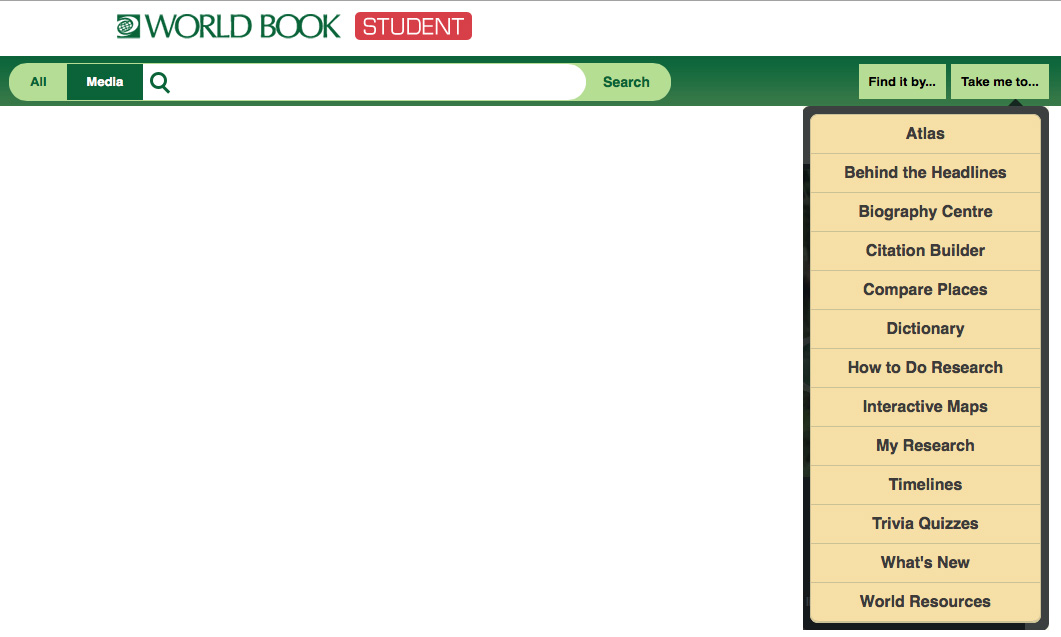 Atlas – Up-to-date full-colour maps of the world, continents, countries, states and provinces, and many cities.  There are two ways to go to the Atlas –  1. Take me…   2. Research Tools click on World Resources.>  Go to Atlas >  Click on Europe located in the left hand column or find EUROPE on the world map.>  Click on the word France to view a map of the country.  Several French cities have links to street maps.>  Click on Paris, then click on the rectangle with PARIS in it. Q 8:   Which river flows through the city? ___________________________________________________________Find the Eiffel Tower (south of the River Seine) click on the word Eiffel Tower to answer the questions.
Q 9:  Do you think you would have a good view of the river from the top of the Eiffel Tower? YES or NO Q 10:  Why or why not? _________________________________________________________________ ________________________________________________________________________________________________________________________________________________________________________Go back to the STUDENT home page.Biography Centre –  Find subjects for your biography project. >  Go to Biography Centre from the Take me to… drop down menu.Q 11:  What are the six categories you can select in the Featured Biographies? 1)___________________________2)______________________ 3) _______________________4) __________________________ 5)  _____________________ 6)  _______________________> Click on Inventors, find Alexander Graham Bell. 
Q 12: In what year was Alexander Graham Bell’s basic telephone patent granted?  _____________________Go back to the STUDENT home page.Compare Places – use this feature to find statistics quickly and easily on countries and states.
>   Go to Compare Places from the Take me to… drop down menu > then Compare CountriesUse the arrows to select the following countries.>   Compare Australia with United States (developed country)>   Compare Australia with Indonesia (developing country)>   Compare Australia with Laos (least developed country)
Q 13:  Complete the table below with your results:Timelines -  You can view hundreds of World Book Timelines with the option to create your own timeline from scratch.  
 TIP:  You must be logged in to your My Research account before building and saving a timeline.>   Go to Timelines from the Take me to… drop down menuClick on World History > Click on Australian history > Click on GALLIPOLI CAMPAIGN	  Using the arrows, scroll along the timeline to find the answer.
Q 14:  When did the final Allied troops leave Gallipoli? _________________________________________To return to the STUDENT home page click on World Book Products on the bottom tool bar then click on StudentResearch ToolsMy Research > You can create your own account to save all your research projects, World Book articles, images, timelines and other search results in one place.  Click on the "Forgot Password" button if you can’t remember your password.> Click on My Research under Research Tools. Create your own My Research account so you can save your research projects. Username:____________________________________ Password: _______________________________Go back to the STUDENT home page.Citation Builder > a tool to create bibiographies.Click on Citation BuilderQ 15: Name the three citation formats:  _____________________________________________________________________________________Go back to the STUDENT home page.How To Do Research > a step-by-step guide to help with your research.Click on How To Do Research,  Research Skills for Students > Plan Your Research?Q 16:  What is the first step in any research project?__________________________________________________________________________________________________________________________________________________________________________Go back to the STUDENT home page. Under Research Tools click on World ResourcesWorld Resources > quick access to Interactive Maps, Atlas, and Compare Places.Q 17.  Complete the sentence -
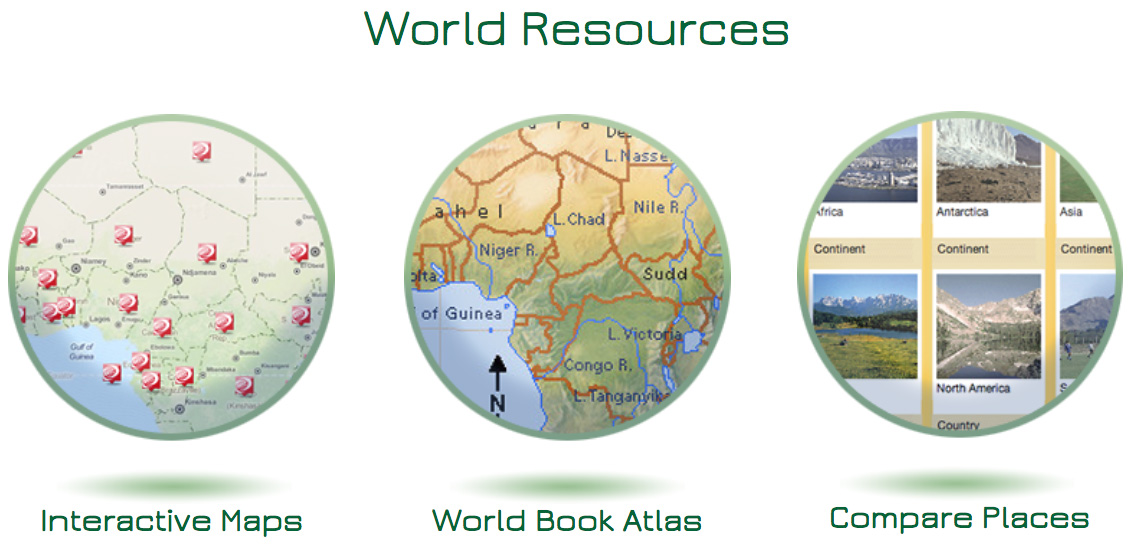 More on the Student home page….Featured Video -  The video from the World Book media collection will change each time you visit the home page. There is a selection below the featured video with more videos. Click to view in the main video window.
Which feature video did you watch and why did you choose this particular video? _______________________________________________________________________________________________________________________________________________________________________________________________________________________________________________________________Featured Content – a selection of World Book articles are featured on the home page.Which featured article interests you most and why did you choose this particular article?_______________________________________________________________________________________________________________________________________________________________________________________________________________________________________________________________Behind the Headlines – regularly updated news stories are featured on the home page.Which current event interests you most and why did you choose this particular news story?_______________________________________________________________________________________________________________________________________________________________________________________________________________________________________________________________ANSWERS:Anzac CoveMajor-General Sir A.J. GodleyMay 7, 1915July 1, 1916November 11, 1918To fit more easily on the shelves of small Japanese refrigerators.IraqRiver SeineYesThe Eiffel Tower stands in a park called the Champ de Mars, near the Seine River.1) Inventors   2) Explorers   3) Painters   4) World Leaders   5) Athletes   6) Authors1876.January 9, 1916MLA, APA and Harvard formatsThe first step in any research project is to determine what information you need. DemongraphicCharacteristsAustraliaDeveloped Country - United StatesDeveloping Country - IndonesiaLeast Developed Country LaosPopulationLife Expectancy MalesLife Expectancy FemalesInternet users per 100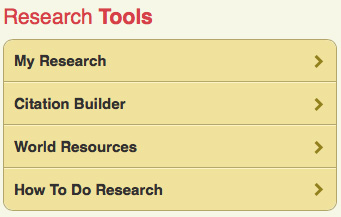 Research Tools My Research Citation BuilderWorld ResourcesHow to Do ResearchTIP: Links to all the research tools are also in the Take me to… Explore the interactive map to find World Book articles about_____________________________________________________________________________________________________________________________.Explore World Book's rich collection of articles, tables, and multimedia of the world, and find maps showing ______________________________________________________________________________
__________________________.Compare Places around the world, including______________________________________________________________________________
__________________________
____________________________________________________.Demographic characteristsAustraliaDeveloped Country United StatesDeveloping Country IndonesiaLeast Developed Country - LaosPopulation23,640,000321,137,000249,965,0006,665,000Life Expectancy Males80 years76 years70 years64 yearsLife Expectancy Females84 years81 years74 years67 yearsInternet users per 10072.071.011.01.6Explore the interactive map to find World Book articles about interesting places, cities, countries.Explore World Book's rich collection of articles, tables, and multimedia of the world, and find maps showing political, population, economic and meteorological information.Compare Places around the world, including continents, countries, states, dependencies, and provinces.